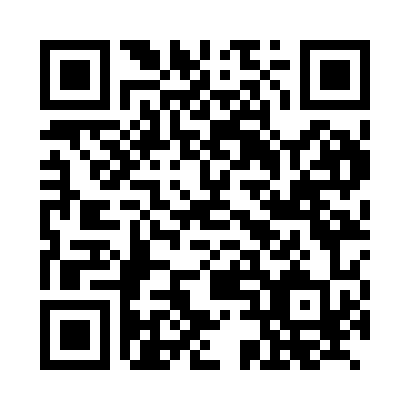 Prayer times for Tremau, GermanyWed 1 May 2024 - Fri 31 May 2024High Latitude Method: Angle Based RulePrayer Calculation Method: Muslim World LeagueAsar Calculation Method: ShafiPrayer times provided by https://www.salahtimes.comDateDayFajrSunriseDhuhrAsrMaghribIsha1Wed3:305:491:105:118:3210:412Thu3:275:471:105:128:3310:433Fri3:245:461:105:128:3510:464Sat3:215:441:105:138:3610:495Sun3:185:421:095:148:3810:526Mon3:155:411:095:148:3910:547Tue3:115:391:095:158:4110:578Wed3:085:371:095:158:4211:009Thu3:055:361:095:168:4411:0310Fri3:025:341:095:168:4511:0611Sat2:585:331:095:178:4611:0912Sun2:555:311:095:188:4811:1213Mon2:545:301:095:188:4911:1514Tue2:535:281:095:198:5111:1715Wed2:535:271:095:198:5211:1816Thu2:525:261:095:208:5311:1917Fri2:515:241:095:208:5511:1918Sat2:515:231:095:218:5611:2019Sun2:515:221:095:218:5811:2020Mon2:505:211:095:228:5911:2121Tue2:505:191:095:229:0011:2222Wed2:495:181:105:239:0111:2223Thu2:495:171:105:239:0311:2324Fri2:485:161:105:249:0411:2325Sat2:485:151:105:249:0511:2426Sun2:485:141:105:259:0611:2427Mon2:475:131:105:259:0711:2528Tue2:475:121:105:269:0911:2629Wed2:475:111:105:269:1011:2630Thu2:475:111:105:279:1111:2731Fri2:465:101:115:279:1211:27